АДМИНИСТРАЦИЯ  ИЗОБИЛЬНЕНСКОГО  СЕЛЬСКОГО ПОСЕЛЕНИЯНИЖНЕГОРСКОГО  РАЙОНАРЕСПУБЛИКИ  КРЫМПОСТАНОВЛЕНИЕ19.11.2019 г.                               с.Изобильное                                     № _135О признании утратившим силу  ПостановлениеАдминистрации от 11.07.2018 № 62  «Об утверждении                                                 Порядка предоставления земельного участка с расположенной на нем самовольной постройкой и выдачи заключенияо возможности признания её жилым домом»       На основании экспертного заключения и приведения нормативных правовых актов в соответствии с действующим законодательством , администрация Изобильненского сельского поселения,                                       ПОСТАНОВЛЯЕТ:      1. Считать утратившим силу Постановление администрации от 11.07.2018 № 62  «Об утверждении Порядка предоставления земельного участка с расположенной на нем самовольной постройкой и выдачи заключения о возможности признания её жилым домом».            2.  Постановление вступает в силу после его официального опубликования.        3. Постановление обнародовать на информационном стенде администрации Изобильненского  сельского поселения и разместить на официальном сайте администрации  Изобильненского  сельского поселения Нижнегорского  района Республики Крым.       4. Контроль за выполнением данного постановления оставляю за собой.Председатель Изобильненского сельского совета-глава администрации Изобильненского сельскогопоселения Нижнегорского района Республики Крым                        Л.Г.Назарова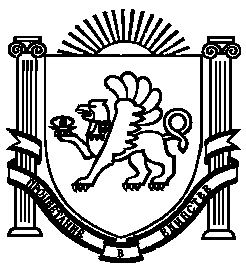 